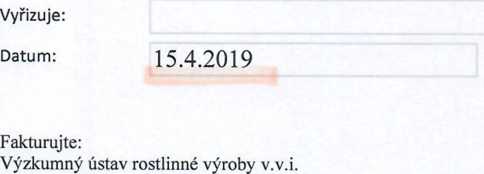 VÝZKUMNÝ ÚSTAV ROSTLINNÉ VÝROBY v.v.i.Drnovská 507161 06 Praha 6-Ruzynětelefon: 233 022 111IČO: 00027006 DIČ: CZ00027006Objednávka číslo OB-2019-00000676Dodavatel	Číslo objednávky uvádějte na faktuře, jinak nebude faktura proplacenaIng. Milan Pizinger, Albrechtice nad Vltavou 191,398 16 Albrechtice nad Vltavou IČ.43855709IČO: 00027006 DIČ: CZ 00027006 https://dms.vurv.cz/sites/Uctarna/_layouts/Print.FormServer.aspxPoložkaMnožství Jednotka	PopisCena(včetně DPH)Navazující šetření v zemědělských70 785podnicích potřebné pro zajištění veřejné zakázky MZepodnicích potřebné pro zajištění veřejné zakázky MZepodnicích potřebné pro zajištění veřejné zakázky MZe707857078570785